                                               BERÇÁRIO I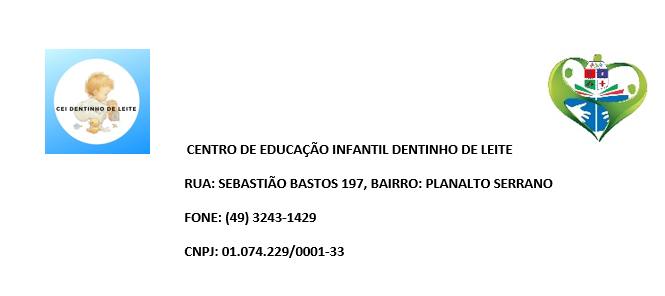 